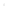 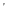 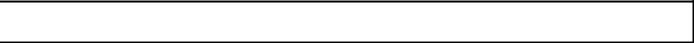 : ≥ 70.00 < 77.49: ≥ 55.00 < 62.49D: ≥ 45.00 < 54.99E: ≥ 0.01 < 44.99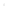 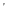 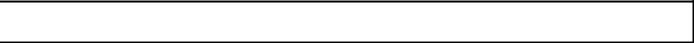 : ≥ 70.00 < 77.49: ≥ 55.00 < 62.49D: ≥ 45.00 < 54.99E: ≥ 0.01 < 44.99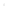 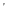 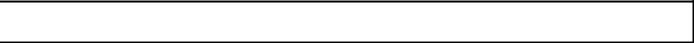 : ≥ 70.00 < 77.49: ≥ 55.00 < 62.49D: ≥ 45.00 < 54.99E: ≥ 0.01 < 44.99FAKULTAS PERTANIANDAFTAR HADIR DAN HASILFAKULTAS PERTANIANUJIAN  MAHASISWAUNIVERSITAS MEDAN AREASEMESTER GENAPKampus I : Jl. Kolam/Gedung PBSI No. 1 Medan 20223 Telp. 061-7366878 Fax. 061-7366998TAHUN AKADEMIK 2019/2020Kampus I : Jl. Kolam/Gedung PBSI No. 1 Medan 20223 Telp. 061-7366878 Fax. 061-7366998Kampus II : J Setia Budi No. 79B / Sei Serayu No. 70A Telp. 061-8225602 Fax. 061-8226331Email : univ_medanarea@uma.ac.id  Website : http://www.uma.ac.idProgram Studi  : AGRIBISNISProgram Studi  : AGRIBISNISUJIAN TEN G AH SEM ESTERMANAJEMEN PRODUKSI DALAMMata Kuliah / SKS:AGRIBISNIS / 2Kode Mata Kuliah:AGB22018Tingkat/Semester:IV/4Dosen Pengasuh:RAHMA SARI SIREGAR, SP, M.SiDosen Penguji:RAHMA SARI SIREGAR, SP, M.SiHari/Tanggal:KAMIS / 23 APRIL 2020Waktu:14:40-16:20 WIBKelas/Ruang:A1 / R.III.1UJIAN AKH IR SEM ESTERMANAJEMEN PRODUKSI DALAMMata Kuliah / SKS:AGRIBISNIS / 2Kode Mata Kuliah:AGB22018Tingkat/Semester:IV/4Dosen Pengasuh:RAHMA SARI SIREGAR, SP, M.SiDosen Penguji:RAHMA SARI SIREGAR, SP, M.SiHari/Tanggal:Waktu:Kelas/Ruang:NILAITANDATANGANN o.N PMNAM A M AHASISW APSPRUTSUASUTSUAS1.178220009AHMAD DAMAN HURI RANGKUTI2.178220041SILVIA LOREN SIDAURUK3.178220103ELISA SIANTURI4.178220109ARI LABA Y.DUHA5.188220002TRIA SILVIA6.188220003ADE AULIA LESTARI7.188220004LAILA KADARSIH8.188220005REZA FALEFI BERUTU9.188220006ALDI SALDANI BARUS10.188220007FERNANDO HOSEA PURBA11.188220008HAIDAR ALWI YAHYA. S12.188220009FATMA YUNARTI SITUMORANG13.188220011ANDIKA SYAPUTRA14.188220012AHLUN NAJA15.188220013DAYAT PRAYOGA16.188220014ARIS PRAYOGA17.188220015RIZKI PUTRI ANANDA SIREGAR18.188220016YENI LORIAN19.188220017DESY WULAN SARY DAMANIK20.188220018NIRWAN JOSUA SIHOMBINGCatatan :Catatan :Catatan :Catatan :MEDAN....................................................................MEDAN....................................................................Persentase PenilaianPersentase PenilaianPersentase PenilaianPersentase PenilaianPS: Partisipasi10%PS: Partisipasi10%D osen PengasuhD osen PengujiPR: Tugas dan Aktivitas di Dalam Kelas: Tugas dan Aktivitas di Dalam Kelas: Tugas dan Aktivitas di Dalam Kelas50%D osen PengasuhD osen PengujiPR: Tugas dan Aktivitas di Dalam Kelas: Tugas dan Aktivitas di Dalam Kelas: Tugas dan Aktivitas di Dalam Kelas50%UTS: Ujian Tengah Semester: Ujian Tengah Semester: Ujian Tengah Semester15%UAS: Ujian Akhir Semester: Ujian Akhir Semester: Ujian Akhir Semester25%RAHMA SARI SIREGAR, SP, M.SiRAHMA SARI SIREGAR, SP, M.SiKisaran Penentuan NilaiKisaran Penentuan NilaiKisaran Penentuan NilaiKisaran Penentuan NilaiKisaran Penentuan NilaiKisaran Penentuan NilaiKisaran Penentuan NilaiKisaran Penentuan NilaiDiketahui OlehDiketahui OlehA: ≥ 85.00 < 100.00: ≥ 85.00 < 100.00: ≥ 85.00 < 100.00Wakil Dekan Bidang AkademikWakil Dekan Bidang AkademikB+: ≥ 77.50 < 84.99: ≥ 77.50 < 84.99: ≥ 77.50 < 84.99C+: ≥ 62.50 < 69.99-: ≥ 0.00 < 0.00* Beri tanda X bagi peserta yang tidak hadirIr. AZWANA, MP* Beri tanda X bagi peserta yang tidak hadirNIDN.0011096401NIDN.0011096401NIDN.0011096401NIDN.0011096401NIDN.0011096401NIDN.0011096401FAKULTAS PERTANIANDAFTAR HADIR DAN HASILFAKULTAS PERTANIANUJIAN  MAHASISWAUNIVERSITAS MEDAN AREASEMESTER GENAPKampus I : Jl. Kolam/Gedung PBSI No. 1 Medan 20223 Telp. 061-7366878 Fax. 061-7366998TAHUN AKADEMIK 2019/2020Kampus I : Jl. Kolam/Gedung PBSI No. 1 Medan 20223 Telp. 061-7366878 Fax. 061-7366998Kampus II : J Setia Budi No. 79B / Sei Serayu No. 70A Telp. 061-8225602 Fax. 061-8226331Email : univ_medanarea@uma.ac.id  Website : http://www.uma.ac.idProgram Studi  : AGRIBISNISProgram Studi  : AGRIBISNISUJIAN TEN G AH SEM ESTERMata Kuliah / SKS:MANAJEMEN PRODUKSI DALAMAGRIBISNIS / 2Kode Mata Kuliah:AGB22018Tingkat/Semester:IV/4Dosen Pengasuh:RAHMA SARI SIREGAR, SP, M.SiDosen Penguji:RAHMA SARI SIREGAR, SP, M.SiHari/Tanggal:KAMIS / 23 APRIL 2020Waktu:14:40-16:20 WIBKelas/Ruang:A1 / R.III.1UJIAN AKH IR SEM ESTERMata Kuliah / SKS:MANAJEMEN PRODUKSI DALAMAGRIBISNIS / 2Kode Mata Kuliah:AGB22018Tingkat/Semester:IV/4Dosen Pengasuh:RAHMA SARI SIREGAR, SP, M.SiDosen Penguji:RAHMA SARI SIREGAR, SP, M.SiHari/Tanggal:Waktu:Kelas/Ruang:NILAITANDATANGANN o.N PMNAM A M AHASISW APSPRUTSUASUTSUAS21.188220020FADHIL MUHAMMAD22.188220021ARFEI ALMANAH23.188220022SONYA MELVARIKA MARPAUNG24.188220023DANIAR MANDASARI RAJAGUKGUK25.188220024AFRINALDI26.188220025DANDY RAMADHAN SYAHPUTRA DLM27.188220026SEHAT MARULI TUA BATUBARA28.188220027PANCA PRASAKTI29.188220028MUTIARA30.188220029MUHAMMAD IHSAN31.188220030INDAH OKTAPIANI BR SEMBIRING32.188220031AHMAR BAYADH33.188220032M. IKBAL NUR IRSYAD34.188220033FACHRI PRADANA35.188220034PUTRI AN NURI36.188220036GABRIEL ARITONANG37.188220037DHEA CHRISTINE BR MARPAUNG38.188220039DENNY AHMAD FAHREZY39.188220040SITI NURHALIZAH40.188220041ANNISA FEBRIANI EKSUPACatatan :Catatan :Catatan :Catatan :MEDAN....................................................................MEDAN....................................................................Persentase PenilaianPersentase PenilaianPersentase PenilaianPersentase PenilaianPS: Partisipasi10%PS: Partisipasi10%D osen PengasuhD osen PengujiPR: Tugas dan Aktivitas di Dalam Kelas: Tugas dan Aktivitas di Dalam Kelas: Tugas dan Aktivitas di Dalam Kelas50%D osen PengasuhD osen PengujiPR: Tugas dan Aktivitas di Dalam Kelas: Tugas dan Aktivitas di Dalam Kelas: Tugas dan Aktivitas di Dalam Kelas50%UTS: Ujian Tengah Semester: Ujian Tengah Semester: Ujian Tengah Semester15%UAS: Ujian Akhir Semester: Ujian Akhir Semester: Ujian Akhir Semester25%RAHMA SARI SIREGAR, SP, M.SiRAHMA SARI SIREGAR, SP, M.SiKisaran Penentuan NilaiKisaran Penentuan NilaiKisaran Penentuan NilaiKisaran Penentuan NilaiKisaran Penentuan NilaiKisaran Penentuan NilaiKisaran Penentuan NilaiKisaran Penentuan NilaiDiketahui OlehDiketahui OlehA: ≥ 85.00 < 100.00: ≥ 85.00 < 100.00: ≥ 85.00 < 100.00Wakil Dekan Bidang AkademikWakil Dekan Bidang AkademikB+: ≥ 77.50 < 84.99: ≥ 77.50 < 84.99: ≥ 77.50 < 84.99C+: ≥ 62.50 < 69.99-: ≥ 0.00 < 0.00* Beri tanda X bagi peserta yang tidak hadirIr. AZWANA, MP* Beri tanda X bagi peserta yang tidak hadirNIDN.0011096401NIDN.0011096401NIDN.0011096401NIDN.0011096401NIDN.0011096401NIDN.0011096401FAKULTAS PERTANIANDAFTAR HADIR DAN HASILFAKULTAS PERTANIANUJIAN  MAHASISWAUNIVERSITAS MEDAN AREASEMESTER GENAPKampus I : Jl. Kolam/Gedung PBSI No. 1 Medan 20223 Telp. 061-7366878 Fax. 061-7366998TAHUN AKADEMIK 2019/2020Kampus I : Jl. Kolam/Gedung PBSI No. 1 Medan 20223 Telp. 061-7366878 Fax. 061-7366998Kampus II : J Setia Budi No. 79B / Sei Serayu No. 70A Telp. 061-8225602 Fax. 061-8226331Email : univ_medanarea@uma.ac.id  Website : http://www.uma.ac.idProgram Studi  : AGRIBISNISProgram Studi  : AGRIBISNISUJIAN TEN G AH SEM ESTERMata Kuliah / SKS:MANAJEMEN PRODUKSI DALAMAGRIBISNIS / 2Kode Mata Kuliah:AGB22018Tingkat/Semester:IV/4Dosen Pengasuh:RAHMA SARI SIREGAR, SP, M.SiDosen Penguji:RAHMA SARI SIREGAR, SP, M.SiHari/Tanggal:KAMIS / 23 APRIL 2020Waktu:14:40-16:20 WIBKelas/Ruang:A1 / R.III.1UJIAN AKH IR SEM ESTERMata Kuliah / SKS:MANAJEMEN PRODUKSI DALAMAGRIBISNIS / 2Kode Mata Kuliah:AGB22018Tingkat/Semester:IV/4Dosen Pengasuh:RAHMA SARI SIREGAR, SP, M.SiDosen Penguji:RAHMA SARI SIREGAR, SP, M.SiHari/Tanggal:Waktu:Kelas/Ruang:NILAITANDATANGANN o.N PMNAM A M AHASISW APSPRUTSUASUTSUAS41.188220042MAY SARAH NASUTION42.188220043SYAHDAYANI HASIBUAN43.188220044DISKY ADI PURNAMA44.188220045SONIA YOESUF MUNTHE45.188220046SYLVIA HAYATI46.188220047JULI WINANDO LUMBANTORUAN47.188220048ADELLIA ANGGRAINI POHAN48.188220049TIMBUL HARAHAP49.188220050IMAM FAUZI HARAHAPCatatan :Catatan :Catatan :Catatan :MEDAN....................................................................MEDAN....................................................................Persentase PenilaianPersentase PenilaianPersentase PenilaianPersentase PenilaianPS: Partisipasi10%PS: Partisipasi10%D osen PengasuhD osen PengujiPR: Tugas dan Aktivitas di Dalam Kelas: Tugas dan Aktivitas di Dalam Kelas: Tugas dan Aktivitas di Dalam Kelas50%D osen PengasuhD osen PengujiPR: Tugas dan Aktivitas di Dalam Kelas: Tugas dan Aktivitas di Dalam Kelas: Tugas dan Aktivitas di Dalam Kelas50%UTS: Ujian Tengah Semester: Ujian Tengah Semester: Ujian Tengah Semester15%UAS: Ujian Akhir Semester: Ujian Akhir Semester: Ujian Akhir Semester25%RAHMA SARI SIREGAR, SP, M.SiRAHMA SARI SIREGAR, SP, M.SiKisaran Penentuan NilaiKisaran Penentuan NilaiKisaran Penentuan NilaiKisaran Penentuan NilaiKisaran Penentuan NilaiKisaran Penentuan NilaiKisaran Penentuan NilaiKisaran Penentuan NilaiDiketahui OlehDiketahui OlehA: ≥ 85.00 < 100.00: ≥ 85.00 < 100.00: ≥ 85.00 < 100.00Wakil Dekan Bidang AkademikWakil Dekan Bidang AkademikB+: ≥ 77.50 < 84.99: ≥ 77.50 < 84.99: ≥ 77.50 < 84.99C+: ≥ 62.50 < 69.99-: ≥ 0.00 < 0.00* Beri tanda X bagi peserta yang tidak hadirIr. AZWANA, MP* Beri tanda X bagi peserta yang tidak hadirNIDN.0011096401NIDN.0011096401NIDN.0011096401NIDN.0011096401NIDN.0011096401NIDN.0011096401